Publicado en Granada, España el 22/06/2022 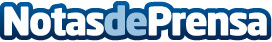 Superdespedidas presenta sus servicios en el centro de GranadaSi uno de los amigos se casa y no se sabe dónde organizar su despedida de soltero, Superdespedidas Granada es una de las mejores ideas para conseguir una experiencia inolvidable. No se debe dejar pasar la oportunidad de vivir una despedida de soltero en el centro de GranadaDatos de contacto:SuperDespedidas Granada681988150Nota de prensa publicada en: https://www.notasdeprensa.es/superdespedidas-presenta-sus-servicios-en-el Categorias: Nacional Viaje Entretenimiento Celebraciones http://www.notasdeprensa.es